Publicado en Madrid el 05/12/2022 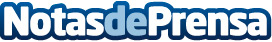 Alannia Resorts se adhiere a la Carta de la Diversidad para promover una cultura inclusiva en la empresaEl acto adhesión tuvo lugar en Madrid y en él participaron un total de 36 entidades que formalizaron su incorporación o renovación a esta iniciativa, entre ella la cadena de resorts AlanniaDatos de contacto:Carolina Benavent Intermundo Comunicación 671632224Nota de prensa publicada en: https://www.notasdeprensa.es/alannia-resorts-se-adhiere-a-la-carta-de-la Categorias: Nacional Turismo Solidaridad y cooperación Recursos humanos http://www.notasdeprensa.es